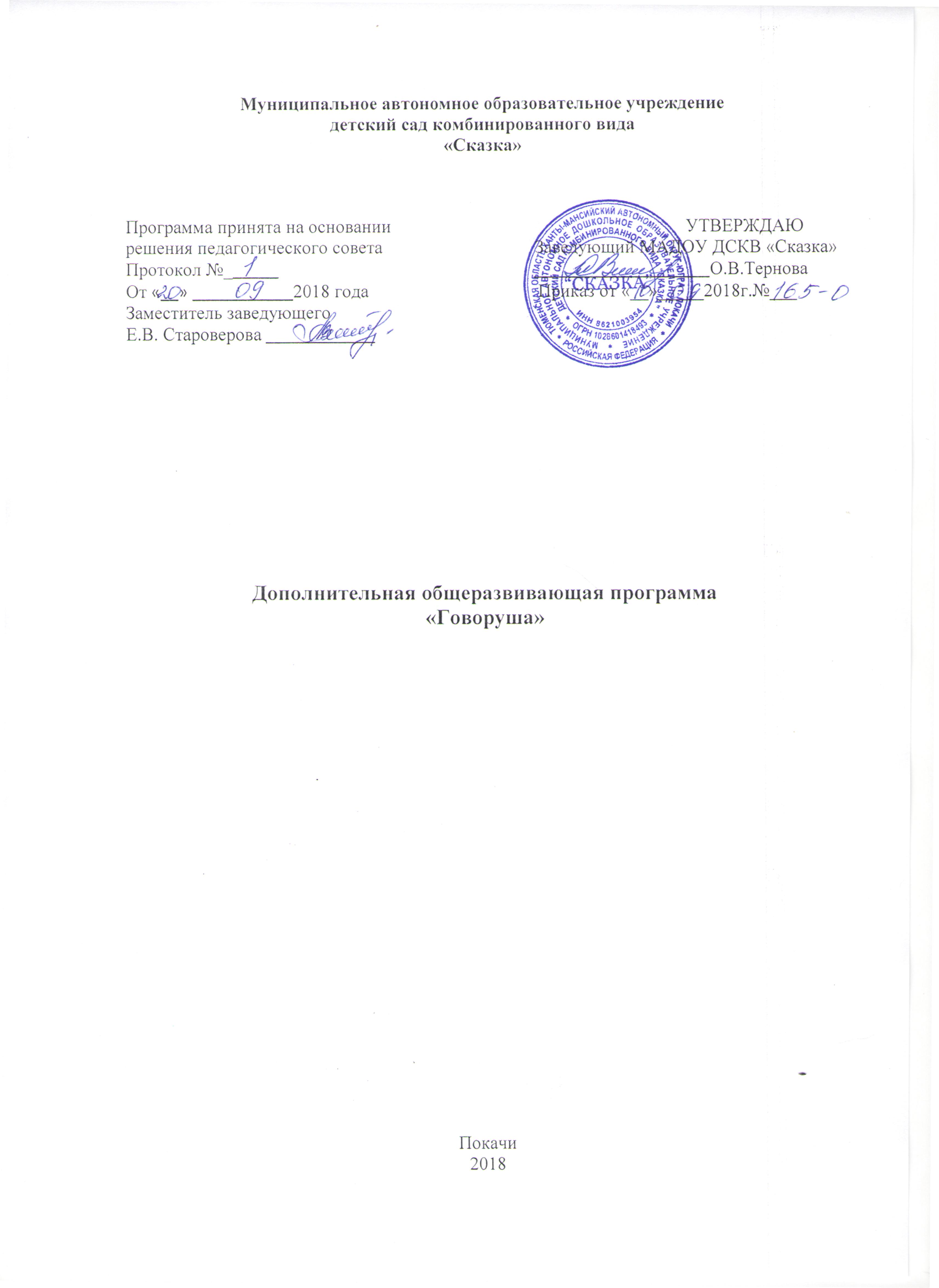 СОДЕРЖАНИЕI. ЦЕЛЕВОЙ РАЗДЕЛ1.1 Пояснительная запискаДошкольные образовательные учреждения являются первой ступенью непрерывного образования и входят в систему общественного дошкольного воспитания. Им принадлежит ведущая роль в воспитании и развитии детей, в подготовке их к школе.   В связи с появлением в детском саду большого количества детей с нарушениями речи, в том числе и детей с тяжелыми нарушениями речи, такими как общее недоразвитие речи, возникла необходимость введения специализированных программ по коррекции данных нарушений. Комплексный подход к проблеме преодоления общего недоразвития речи предполагает комплексное планирование и реализацию логопедической работы с этими детьми, направлено на устранение речевых дефектов, на предупреждение возможных последствий речевых недостатков.В данное время происходит переосмысление и продуманность коррекционно - развивающей работы с учетом новых федеральных государственных образовательных стандартов. Успех коррекционной работы  мы определили строгой, продуманной системой, суть которой заключается в логопедизации всего учебно-воспитательного процесса. Исходя из этого, логопедическую деятельность необходимо адаптировать к условиям работы при массовом детском саде, определить выбор направления инновационной деятельности, его содержания в русле интегрированного подхода к организации коррекционно-педагогического процесса. Практическая значимость Результатом успешной коррекционно-логопедической работы по данной программе можно считать следующее: • ребенок адекватно использует вербальные и невербальные средства общения: умеет правильно произносить все звуки родного (русского) языка в соответствии с языковой нормой; умеет во время речи осуществлять правильное речевое дыхание, ритм речи и интонацию; • ребёнок овладел универсальными предпосылками учебной деятельности - умениями работать по правилу и по образцу, слушать взрослого и выполнять его инструкции: умеет дифференцировать на слух гласные и согласные, твёрдые и мягкие согласные звуки, звонкие и глухие согласные звуки; умеет выделять первый и последний звук в слове; положение заданного звука в слове; придумывает слова на заданный звук и правильно воспроизводит цепочки из 3-4 звуков, слогов, слов; самостоятельно выполняет звуковой анализ и синтез слов разной слоговой структуры; • ребёнок владеет средствами общения и способами взаимодействия, способен изменять стиль общения в зависимости от ситуации с взрослыми и сверстниками: усваивает новые слова, относящиеся к различным частям речи, смысловые и эмоциональные оттенки значений слов, переносное значение слов и словосочетаний. Применяет их в собственной речи. Подбирает однокоренные и образовывает новые слова. Согласовывает слова в числе, роде, падеже. Самостоятельно составляет рассказ по картинке, по серии картинок, пересказывает тексты, используя развёрнутую фразу; • педагоги и родители детей с нарушениями речи включены в коррекционно-образовательный процесс, взаимодействуют с учителем - логопедом в результате этого у ребёнка сформированы первичные представления о себе, семье, обществе, государстве, мире и природе: в соответствии с возрастными возможностями уточнён и обобщён словарь, сформирован грамматический строй речи, достаточно развита связная речь.Инновационная направленность заключается в использование информационных носителей, аудио и видео аппаратуры, компьютерных технологий в работе с детьми.1.2. Цели и задачи ПрограммыЦель программы – сформировать полноценную фонетическую систему языка, развивать фонематическое восприятие и навыки первоначального звукового анализа и синтеза, автоматизировать слухо - произносительные умения и навыки в различных ситуациях, у детей с нарушениями речи,  развивать связную речь. В процессе коррекционного обучения детей с нарушениями речи решаются следующие задачи: - раннее выявление и своевременное предупреждение речевых нарушений; - преодоление недостатков в речевом развитии; - воспитание артикуляционных навыков звукопроизношения и развитие слухового восприятия; - подготовке и обучению грамоте, овладение элементами грамоты; - формирование навыков учебной деятельности; - осуществление преемственности в работе с родителями воспитанников, сотрудниками ДОУ и специалистами медицинских учреждений. Порядок изучения звуков, последовательность тем, количество занятий может меняться по усмотрению логопеда.Сроки  реализация программы: 1 половина сентября – обследование детей, заполнение речевых карт, оформление документации. С 1 октября – работа по коррекции звукопроизношения. С мая– экспресс – обследование речи детей. Образовательная нагрузка рассчитана на 1 год. Реализация цели осуществляется в процессе разнообразных видов деятельности: познавательную, игровую, творческую, коммуникативную. Во всех случаях нарушения речи имеют нарушения артикуляционной моторики. Нарушения артикуляционной моторики сочетаются с недостаточным развитием общей и мелкой моторики пальцев рук. Звукопроизношение характеризуется нарушением нескольких групп звуков: - пяти свистящих С, З, Ц, С', З' (межзубно – боковые); - четыре шипящих Ш, Ж, Ч, Щ (призубные, боковые); - соноров Р, Р' (увулярные, велярные или боковые); - сонора Л (носовой или двугубный). Фонематический слух, как правило, нарушен негрубо, звукослоговая структура слов (ритмический контур, ударность, число слогов) в основном сохранна, имеются некоторые незначительные проблемы в лексико-грамматическом развитии. Представлен обобщенный вариант индивидуальной коррекционной работы с ребенком, включающий: - индивидуальный план коррекционной работы с ребенком на полгода; - артикуляционную гимнастику; - гимнастику для развития мелкой моторики пальцев рук; - работа с семьями детей по коррекции образовательной программы; - работа с воспитателями и педагогами. Решение задач осуществляется в совместной деятельности взрослых и детей. Коррекционная работа состоит из серии специальных организованных занятий, составленных с учетом уровня развития детей, их возрастных и индивидуальных особенностей. Согласно нормативам «Санитарно - эпидемиологические требования к устройству, содержанию и организации режима работы дошкольных образовательных учреждений Сан Пин», а также опыта функционирования дошкольных логопедических пунктов, показывает, что следует уменьшить количество подгрупповых занятий, и увеличить время на индивидуальную работу. Учитывая требования и организации режима дня и учебных занятий максимально допустимый объем недельной образовательной нагрузки не должен превышать нормы допустимые СанПином. Объем  занятий: из расчета 2 занятия в неделю. Обязательным элементом каждого занятия являются артикуляционная гимнастика и пальчиковая гимнастика, дыхательная гимнастика. Занятия проводятся как индивидуальные.  Для детей 4 – 5 лет – 20 минут; для детей 5 – 6 лет – 20 минут, для детей 6 – 8 лет – 25 минут. Такая форма организации занятий позволяет логопеду уделить каждому воспитаннику максимальное внимание, помочь при затруднениях. Методики обучения развивающие. Основной формой работы с детьми является игровая деятельность - основная форма деятельности дошкольников. Все коррекционно-развивающие занятия, в соответствии с Рабочей программой носят игровой характер, насыщены разнообразными играми и развивающими игровыми упражнениями и ни в коей мере не дублируют школьных форм обучения.1.3 Принципы и подходы к формированию Программы Достижение  поставленной цели и решение  задач  осуществляется с учётом следующих принципов: 1. Принцип системности коррекционных, профилактических и развивающих задач отражает взаимосвязь развития различных сторон личности ребенка и гетерохронность (неравномерность) их развития. 2. Принцип единства отражает целостность процесса оказания помощи. 3. Деятельностный принцип определяет тактику проведения логопедической работы через организацию активной деятельности ребенка, в ходе которой создается необходимая основа для позитивных сдвигов в его развитии. 4. Принцип возрастания сложности заключается в том, что задание должно проходить ряд этапов от простого к сложному. 5. Учет объема и степени разнообразия материала. Во время реализации программы необходимо переходить к новому материалу после сформированности того или иного умения. 6. Принцип учета возрастно-психологических и индивидуальных особенностей согласует требования психического и личностного развития ребенка возрастной норме. Учет уровня речевого развития каждого ребенка. 7. Учет эмоциональной сложности материала. Чтобы проводимые игры, упражнения, предъявляемый материал создавали благоприятный эмоциональный тон. 8. Принцип динамичности – сбалансированный охват всех сторон речи ребенка (произношение, словарь, грамматический строй речи, связная речь и т.д.). 9. Принцип сотрудничества – создание атмосферы доброжелательности, эмоциональной раскрепощенности в коллективе детей, осознанное отношение педагогов и родителей к полноценному речевому развитию детей, взаимодействие детского сада и семьи. 10. Принцип наглядности, обеспечивающий тесную взаимосвязь и широкое взаимодействие всех  анализаторных систем организма с целью обогащения слуховых, зрительных  и  двигательных образов детей.1.4 Планируемые результаты освоения программыРезультаты освоения рабочей программы учителя-логопеда представлены в виде целевых ориентиров. В соответствие с ФГОС ДО целевые ориентиры дошкольного образования определяются независимо от характера программы, форм ее реализации, особенностей развития детей. Целевые ориентиры не подлежат непосредственной оценке в виде педагогической и/или психологической диагностики и не могут сравниваться с реальными достижениями детей. Целевые ориентиры, представленные во ФГОС ДО, являются общими для всего образовательного пространства Российской Федерации. Целевые ориентиры данной Программы базируются на ФГОС ДО и задачах данной рабочей программы. К целевым ориентирам дошкольного образования (на этапе завершения дошкольного образования) в соответствии с программой ДОУ относятся следующие социально-нормативные характеристики возможных достижений ребенка: - Ребенок хорошо владеет устной речью, может выражать свои мысли и желания, проявляет инициативу в общении, умеет задавать вопросы, делать умозаключения, знает и умеет пересказывать сказки, рассказывать стихи, составлять рассказы по серии сюжетных картинок или по сюжетной картинке; у него сформированы элементарные навыки звуко-слогового анализа, что обеспечивает формирование предпосылок грамотности. - Ребенок любознателен, склонен наблюдать, экспериментировать; он обладает начальными знаниями о себе, о природном и социальном мире. - Ребенок способен к принятию собственных решений с опорой на знания и умения в различных видах деятельности. - Ребенок инициативен, самостоятелен в различных видах деятельности, способен выбрать себе занятия и партнеров по совместной деятельности. - Ребенок активен, успешно взаимодействует со сверстниками и взрослыми; у ребенка сформировалось положительное отношение к самому себе, окружающим, к различным видам деятельности. - Ребенок способен адекватно проявлять свои чувства, умеет радоваться успехам и сопереживать неудачам других, способен договариваться, старается разрешать конфликты. - Ребенок обладает чувством собственного достоинства, верой в себя. - Ребенок обладает развитым воображением, которое реализует в разных видах деятельности. - Ребенок умеет подчиняться правилам и социальным нормам, способен к волевым усилиям. - У ребенка развиты крупная и мелкая моторика, он подвижен и вынослив, владеет основными движениями, может контролировать свои движения, умеет управлять ими. Целевые ориентиры выступают основаниями преемственности дошкольного и начального общего образования. Результативность коррекционной логопедической образовательной деятельности отслеживается через диагностические исследования 2 раза в год с внесением последующих корректив в индивидуальные планы (маршруты) коррекции и в содержание всего коррекционно-образовательного процесса.Программой предусмотрена система мониторинга динамики развития детей, динамики их образовательных достижений, основанная на методе наблюдения и включающая:  – педагогические наблюдения, педагогическую диагностику, связанную с оценкой эффективности педагогических действий с целью их дальнейшей оптимизации; – карты развития ребенка; – различные шкалы индивидуального развития. Программа предоставляет Организации право самостоятельного выбора инструментов педагогической и психологической диагностики развития детей, в том числе, его динамики.1.5  Значимые для разработки и реализации Программы характеристики контингента воспитанниковСтруктура нарушения речи у дошкольников неоднородна. На логопедические занятия зачисляются дети со следующими речевыми заключениями:- фонетико-фонематическое недоразвитие речи;- фонетическое недоразвитие речи;- общее недоразвитие речи – 3 уровень речевого развития.Характеристика детей с фонетико-фонематическим недоразвитием речи (ФФНР)Фонетико-фонематическое недоразвитие речи – это нарушение процесса формирования произносительной системы родного языка у детей с различными речевыми расстройствами вследствие дефектов восприятия и произношения фонем.Определяющим признаком фонематического недоразвития является пониженная способность к анализу и синтезу речевых звуков, обеспечивающих восприятие фонемного состава языка. В речи ребёнка с фонетико-фонематическим недоразвитием отмечаются трудности процесса формирования звуков, отличающихся тонкими артикуляционными или акустическими признаками.Несформированность произношения звуков крайне вариативна и может быть выражена в речи ребёнка различным образом:заменой звуков более простыми по артикуляции;трудностями различения звуков;особенностями употребления правильно произносимых звуков в речевом контексте.Ведущим дефектом при ФФНР является несформированность процессов восприятия звуков речи, что влечёт за собой затруднения детей при практическом осознании основных элементов языка и речи. Кроме всех перечисленных особенностей произношения и различения звуков, при фонематическом недоразвитии у детей нередко нарушаются просодические компоненты речи: темп, тембр, мелодика.Проявления речевого недоразвития у данной категории детей выражены в большинстве случаев не резко. Отмечается бедность словаря и незначительная задержка в формировании грамматического строя речи. При углубленном обследовании речи детей могут быть отмечены отдельные ошибки в падежных окончаниях, в употреблении сложных предлогов, в согласовании прилагательных и порядковых числительных с существительными и т. п.Характеристика детей с фонетическим недоразвитием речи (ФНР)Фонетическоенедоразвитие речи – это нарушение в её звуковом (фонемном) оформлении при нормальном функционировании всех остальных операций высказывания.Нарушение звукового оформления речи обусловлено неправильно сформировавшимися артикуляторными позициями. Чаще всего неправильный звук по своему акустическому эффекту близок к правильному. Причиной искаженного произношения звуков обычно является недостаточнаясформированность или нарушения артикуляционной моторики. Различают следующие нарушения звуков:- искаженное произношение звука;- отсутствие звука в речи;- замена одного звука другим, близким по своему артикуляционному укладу.Характеристика детей с общим недоразвитием речи (ОНР)Общее недоразвитие речи у детей с нормальным слухом и первично сохранным интеллектом – речевая аномалия, при которой страдает формирование всех компонентов речевой системы: звукопроизношения, навыков звукового анализа, словаря, грамматического строя, связной речи. Основной контингент старших дошкольников имеет третий уровень речевого  развития.Третий уровень речевого развития характеризуется появлением развёрнутой обиходной речи без грубых лексико-грамматических и фонетических отклонений. На этом фоне наблюдается неточное знание и употребление многих слов и недостаточно полная сформированность ряда грамматических форм и категорий языка. В активном словаре преобладают существительные и глаголы, недостаточно слов, обозначающих качества, признаки, действия, состояния предметов, страдает словообразование, затруднён подбор однокоренных слов. Для грамматического строя характерны ошибки в употреблении предлогов: в, на, под, к, из-под, из-за, между и т.д., в согласовании различных частей речи, построении предложений. Звукопроизношение детей не соответствует возрастной норме: они не различают на слух и в произношении близкие звуки, искажают слоговую структуру и звуконаполняемость слов. Связное речевое высказывание детей отличается отсутствием чёткости, последовательности изложения, в нём отражается внешняя сторона явлений и не учитываются их существенные признаки, причинно-следственные отношения.Дети с ОНР отличаются от своих нормально развивающихся сверстников особенностями психических процессов. Для них характерны неустойчивость внимания, снижение вербальной памяти и продуктивности запоминания, отставание в развитии словесно-логического мышления. Они отличаются быстрой утомляемостью, отвлекаемостью, повышенной истощаемостью, что ведёт к появлению различного рода ошибок. Многие дети с ОНР имеют нарушения моторики артикуляционного аппарата: изменение мышечного тонуса в речевой мускулатуре, затруднения в тонких артикуляционных дифференцировках, ограниченная возможность произвольных движений. С расстройствами речи тесно связано нарушение мелкой моторики рук: недостаточная координация пальцев, замедленность и неловкость движений, застревание на одной позе. Указанные отклонения в развитии детей, страдающих речевыми аномалиями, спонтанно не преодолеваются. Они требуют специально организованной работы по их коррекции.2. СОДЕРЖАТЕЛЬНЫЙ РАЗДЕЛ2.1. Общие положенияПланирование коррекционной образовательной деятельности составлено на основе программ: - Программа логопедической работы по преодолению фонетико-фонематического недоразвития речи и общего недоразвития речи у детей, авторы: Т. Б. Филичева, Г. В. Чиркина, Т. В. Туманова;- Парциальная программа «Обучение грамоте детей дошкольного возраста», автор Н.В. Нищева. 2.2 Особенности организации деятельности логопеда по коррекции речевых нарушенийДиагностическая работа включает:- своевременное выявление детей с речевыми нарушениями;- раннюю (с первых дней пребывания ребёнка в ДОУ) диагностику отклонений в развитии и анализ причин трудностей адаптации;- комплексный сбор сведений о ребёнке на основании диагностической информации от специалистов разного профиля;- изучение развития эмоционально – волевой сферы и личностных особенностей  воспитанников;- изучение социальной ситуации  развития и условий семейного воспитания детей с речевыми нарушениями;- системный разносторонний контроль специалистов за уровнем и динамикой развития ребёнка;- анализ успешности коррекционно - развивающей работы.Коррекционно - развивающая работа включает:- выбор оптимальных для развития ребёнка с речевыми нарушениями коррекционных программ / методик и приёмов обучения в соответствии с его особыми потребностями;- организацию и проведение логопедом индивидуальных коррекционно – развивающих занятий, необходимых для преодоления нарушений развития и трудностей обучения;- коррекцию и развитие высших психических функций;- развитие эмоционально – волевой сферы и личностных сфер ребёнка.Консультативная работа включает:- выработку совместных обоснованных рекомендаций по основным направлениям работы с детьми с речевыми нарушениями; единых  для всех участников образовательного процесса;- консультирование специалистами педагогов по выбору индивидуально- ориентированных методов и приёмов работы с воспитанниками;- консультативную помощь в семье в вопросах выбора стратегии воспитания и приёмов коррекционного обучения ребёнка с ОНР.Информационно – просветительская работа предусматривает:- различные формы просветительской деятельности (лекции, индивидуальные беседы, консультирование, анкетирование, индивидуальные  практикумы, информационные стенды, печатные материалы, СМИ, презентации,  ЦОР). Направленные на разъяснение участникам образовательного процесса - детям с ОНР, их родителям (законным представителям), педагогическим работникам, - вопросов, связанных с особенностями образовательного процесса и сопровождения.  2.3 Основные этапы и направления работы по коррекции звукопроизношения I. Подготовительный этап Задача – тщательная и всесторонняя подготовка ребенка к длительной и кропотливой коррекционной работе. Основные направления на данном этапе: - формирование интереса к логопедическим занятиям; - развитие слухового внимания, памяти, фонематического восприятия в играх и специальных упражнениях; - развитие артикуляционной моторики до уровня минимальной достаточности для постановки звуков; - развитие мелкой моторики в процессе систематических тренировок, пальчиковой гимнастики; - укрепление физического здоровья, консультации врачей, лечение. Хорошо организованная и проведенная подготовительная работа обеспечивает успех постановки звуков и всей коррекционной работы. Поэтому она требует максимального внимания логопеда и больших затрат времени.II. Формирование произносительных умений и навыков Задачи: - устранение дефектов звукопроизношения; - развитие умений и навыков дифференцировать звуки, сходные артикуляционно и акустически; - формирование практических умений и навыков пользования исправленной (фонетически чистой, лексически развитой, грамматически правильной) речью. Виды коррекционной работы на данном этапе следующие. 1. Постановка звуков в такой последовательности: - свистящие С, З, Ц, С’, З’; - шипящий Ш; - сонор Л; - шипящий Ж; - соноры Р, Р'; - шипящие Ч, Щ. Способ постановки смешанный. Подготовительные упражнения (кроме артикуляционной гимнастики): - для свистящих: «Улыбка», «Заборчик», «Лопатка», «Трубочка», «Расческа», «Футбол», «Фокус»; - для шипящих: «Трубочка», «Вкусное варенье», «Чашечка», «Грибок», «Подуем на руки»; - для Р, Р’: «Окошко», «Болтушка», «Маляр», «Индюк», «Лошадка», «Грибок», «Барабанщик», «Гармошка», «Язык дракона»; - для Л: «Улыбка», «Пароход гудит» «Лопатка», «Накажем язык». Работа по постановке звуков проводится только индивидуально до выработки устойчивого навыка правильного произношения звука изолированно. 2. Автоматизация каждого исправленного звука в слогах по мере постановки может проводиться как индивидуально, так и в подгруппе (2-3 человека). - С, З, Ш, Ж, С', З', Л' автоматизируются вначале в прямых слогах, затем в обратных и в последнюю очередь – в слогах со стечением согласных. Примечание: звонкие согласные не автоматизируются в обратных слогах. - Ц, Ч, Щ, Л – наоборот: сначала в обратных слогах, затем в прямых и со стечением согласных. - Р, Р' можно начинать автоматизировать с проторного аналога и параллельно вырабатывать вибрацию. 3. Автоматизация звуков в словах проводится по следам автоматизации в слогах, в той же последовательности. По мере овладения произношением каждого слога он сразу вводится и закрепляется в словах с данным слогом. Для проведения работы по автоматизации звуков в словах дети со сходными дефектами объединяются в подгруппы. Вся дальнейшая коррекционная работа проводится в подгруппах. 4. Автоматизация звуков в предложениях. Каждое отработанное в произношении слово немедленно включается в отдельные предложения, затем в небольшие рассказы, подбираются чистоговорки, потешки. Стишки с данным словом. 5. Дифференциация звуков: - С – З, С – С’, С – Ц, С – Ш; - Ж – Ш, Ж – З; - Ч – Т’, Ч – С', Ч – Щ; - Щ – С', Щ – Т’, Щ – Ч, Щ – Ш; - Р – Л, Р – Р', Р’ – Л’, Р’ – Й, Л’-Й, Л' – Л. 6. Автоматизация звуков в спонтанной речи (в диалогической речи, в игре, развлечениях, режимных моментах, экскурсиях, труде…). III. Совершенствование фонематического восприятия и навыков звукового анализа и синтеза параллельно с коррекцией звукопроизношения. IV. Систематические упражнения на развитие внимания, памяти, мышления на отработанном в произношении материале. V. Обогащение словарного запаса, усвоение и закрепление основ грамматического строя русского языка. VI. Развитие связной выразительной речи на базе правильно произносимых звуков. - Лексические и грамматические упражнения. - Нормализация просодической стороны речи. - Обучение рассказыванию.На   занятия зачисляются дети, имеющие различные речевые нарушения (фонетическое, фонетико-фонематическое недоразвитие речи, общее недоразвитие речи) важно, чтобы индивидуальная коррекционная работа включала именно те направления, которые соответствуют структуре речевого нарушения.При фонетико-фонематическом недоразвитии речи и общем недоразвитии речи одним из важных направлений работы является развитие фонематического слуха. В коррекционную работу кроме выше перечисленных включаются следующие этапы:I. Развитие слухового восприятия, внимания (осуществляется одновременно с подготовительным этапом);II. Развитие фонематического слуха (осуществляется одновременно с подготовительным этапом и этапом формирования первичных произносительных умений и навыков);III. Формирование звукобуквенного и слогового анализа и синтеза слова (осуществляется на этапах формирования первичных произносительных и коммуникативных умений и навыков).На этапе развития слухового восприятия, внимания проводятся:1) упражнения, направленные на дифференциацию звуков, различающихся по тональности, высоте, длительности: «Угадай, чей голос», «Найди пару», «Улови шёпот», «Жмурки с голосом», «Отгадай, что звучит», «Где позвонили?»;2) воспроизведение ритмического рисунка на слух: «Хлопни как я», Этап развития фонематического слуха включает:1) упражнения в узнавании заданного звука среди других фонем и вычленение его из слова в различных позициях: «Хлопни когда услышишь звук», « Определи место звука в слове»;2) упражнения на дифференциацию звуков, близких по артикуляционным или акустическим свойствам: «Подними нужный символ», «Раз, два, три, за мною повтори»Этап формирования звукобуквенного и слогового анализа и синтеза слова предполагает:1) последовательное вычленение и сочетание звуков в словах различной слоговой структуры: «Звуковое домино», «Весёлый рыболов», «Домики», «Кто за кем?», «Звуки поссорились», «Поймай звук», «Звук убежал»;2) последовательное вычленение и сочетание слогов в словах различной слоговой структуры: «Доскажи словечко», «Путаница», «Весёлый поезд», «Пуговицы»,«Пирамидка»;3) обозначение гласных и согласных (твердых и мягких) звуков фишками соответствующих цветов: «Отбери картинки», «Звуковое лото», «Отгадай», «Скажи наоборот»;4) составление условно-графических схем: «Телеграфист».При общем недоразвитии речи помимо выше перечисленных включаются следующие направления работы:Пополнение словаря (осуществляется на этапах формирования первичных произносительных и коммуникативных умений и навыков): - номинативный словарь; - предикативный словарь; - словарь признаков; - числительные и местоимения; - навыки словообразования.Совершенствование грамматического строя (осуществляется на этапах формирования первичных произносительных и коммуникативных умений и навыков): - словоизменение; - согласование.Совершенствование связной речи (осуществляется на этапах формирования первичных произносительных и коммуникативных умений и навыков): - пересказ; - рассказ по серии сюжетных картин; - рассказ по сюжетной картине.2.4 Описание форм, способов, методов и средств реализации ПрограммыВариативность форм, методов и средств, используемых в организации образовательного процесса с дошкольниками, зависит от: - возрастных особенностей воспитанников; - их индивидуальных и особых образовательных потребностей; - личных интересов, мотивов, ожиданий, желаний детей; - степени организации деятельности воспитанников (непосредственно образовательная деятельность, деятельность в режимных моментах, свободная деятельность детей).На индивидуальных занятиях с детьми выполняются: 1. Дыхательная гимнастика (формирование длительной, сильной, плавной воздушной струи для правильного произношения звуков). 2. Артикуляционная гимнастика (различные упражнения на развитие мышц артикуляционного аппарата). 3. Пальчиковая гимнастика (упражнения и игры на развитие мелкой моторики). 4. Постановка звуков разными способами(по подражанию, механический, смешанный). 5. Автоматизация звуков в речи. 6. Дифференциация звуков в речи. 7. Закрепление знаний, полученных детьми на подгрупповых логопедических занятиях. План индивидуальных занятий с детьми,  имеющими речевые нарушения. 1) Подготовительные упражнения. 2) Постановка звуков. 3) Автоматизация навыков произношения звуков в слогах. 4) Автоматизация навыков произношения звуков в словах. 5) Автоматизация навыков произношения звуков в словосочетаниях и предложениях. 6) Автоматизация навыков произношения звуков в связной речи. В работе используются практические (упражнения и дидактические игры), наглядные (карточки, рисунки, игрушки, различные атрибуты) и словесные (беседа, рассказ, пояснение, объяснение, вопросы) методы.2.5 Взаимодействие с семьями воспитанников После проведения логопедического обследования логопед предоставляет родителям (или лицами их заменяющими) полную и подробную информацию о речевых и неречевых нарушениях, выявленных у ребенка. Далее учитель-логопед подробно разъясняет индивидуальную коррекционно-развивающую программу, предназначенную для занятий с ребенком и делает акцент на необходимости совместной, согласованной работы педагогов детского сада и родителей. Программа предусматривает: - активное участие во всех мероприятиях, проводимых для родителей в детском саде (открытые занятия, обучающие занятия-практикумы, подгрупповые и индивидуальные консультации, праздники, в том числе логопедические, родительские собрания и т.д.); - помощь ребенку в выполнении заданий, в оформлении логопедической тетради, дидактического материала для занятий дома; - игры и упражнения на развитие артикуляционной моторики ребенка, систематические занятия с ребенком дома по закреплению изучаемого на логопедических занятиях материала, по автоматизации поставленных звуков и введению их в речь; - создание положительного эмоционального настроя на логопедические занятия, формирование интереса ребенка к собственной речи и желания научиться говорить правильно. В работе с детьми опираемся на методические подходы развивающего обучения: - необычное начало занятия; - присутствие на занятии «духа открытия»; - удержание взрослым паузы для «включения мыслительных процессов детей»; - предусмотреть при подготовке к проведению занятия вариативности ответов детей; - не оставление без внимания ни одного ответа; - развитие речи в любых формах деятельности; - учет возможностей и терпимое отношение к затруднениям детей; - обучение видению многовариативности выполнения задания; - поддержка у детей ощущения успешности. Работа с родителями3. Организационный раздел3.1 Организация предметно-развивающей среды Организация образовательного пространства и разнообразие материалов, оборудования и инвентаря в кабинете учителя - логопеда в соответствии с Программой обеспечивает: - двигательную активность, в том числе развитие крупной, мелкой, мимической, артикуляционной моторики; - эмоциональное благополучие детей во взаимодействии с предметно-пространственным окружением; - возможность самовыражения детей. Предметно-пространственная развивающая среда в логопедическом кабинете создает возможности для успешного устранения речевого дефекта, преодоления отставания в речевом развитии, позволяет ребенку проявлять свои способности не только в организованной образовательной, но и в свободной деятельности, стимулирует развитие творческих способностей, самостоятельности, инициативности, помогает утвердиться в чувстве уверенности в себе, а значит, способствует всестороннему гармоничному развитию личности. Предметно-развивающее пространство организовано таким образом, чтобы каждый ребенок имел возможность упражняться в умении наблюдать, запоминать, сравнивать, добиваться поставленной цели под наблюдением взрослого и под его недирективным руководством. Обстановка, созданная в кабинете учителя-логопеда, уравновешивает эмоциональный фон каждого ребенка, способствует его эмоциональному благополучию. Эмоциональная насыщенность — одна из важных составляющих развивающей среды. Здесь учитывается то, что ребенок скорее и легче запоминает яркое, интересное, необычное. Разнообразие и богатство впечатлений способствует эмоциональному и интеллектуальному развитию. Логопедический кабинет имеет зональную структуру. В нем можно выделить несколько основных зон: 1. Зона методического, дидактического и игрового сопровождения. Она представлена книжными полками и детскими уголками и содержит следующие разделы: - Материалы по обследованию речи детей; - Методическая литература по коррекции речи детей; - Учебно-методическая литература по обучению грамоте детей с нарушениями речи; - Учебно-методические планы и другая документация учителя-логопеда; -  Пособия по дидактическому обеспечению коррекционного процесса (в коробках, папках и конвертах). 2. Информационная зона для педагогов и родителей Она расположена на планшетах (стендах): в коридоре, в  в логопедическом кабинете и содержит популярные сведения о развитии и коррекции речи детей, обновляется раз в месяц. 3. Зона индивидуальной коррекции речи. Здесь располагаются большое зеркало и рабочий стол, за которым проходит индивидуальная коррекционная работа. Необходимым условием реализации рабочей образовательной программы является наличие основной документации: 1. Сама рабочая программа коррекционной образовательной деятельности учителя-логопеда (куда входят годовой, перспективный, календарный планы); 2. Ежедневное планирование работы учителя-логопеда (планирование индивидуальной работы); 3. Индивидуальные тетради у каждого ребёнка; 4. Отчёт об эффективности работы учителя-логопеда и годовой отчет. 5. Табель посещаемости.3.2 Материально-техническое обеспечение Программы Оснащение логопедического кабинета:1. Настенное зеркало. 2. Детские настольные зеркала 3. Стол для детей. 4. Стол для логопеда. 5. Два стула для взрослых. 6. Дополнительное освещение у зеркала. 7. Настенные часы, песочные часы. 8. Шкафы и полки для методической работы. 9. Навесная школьная доска. 10. Стенды для наглядности. 11. Чистое полотенце. 12. Коробки и папки для пособий. 3.3 Планирование образовательной деятельностиДля детей 5 – 6 летДля детей 6 – 8 лет3.4  Перспективное планирование по обучению грамоте3.5  Перечень литературных источников№ п/пСодержаниестр.IЦелевой раздел31.1Пояснительная записка31.2Цели и задачи реализации Программы41.3Принципы и подходы в реализации Программы51.4Планируемые результаты освоения программы61.5Значимые для разработки и реализации Программы  психолого – педагогические   характеристики  воспитанников7IIСодержательный раздел9Содержательный раздел2.1Общие  положения92.2Особенности организации деятельности логопеда по коррекции речевых нарушений92.3Основные этапы и направления работы по коррекции звукопроизношения102.4Описание форм, способов, методов и средств реализации Программы132.5Взаимодействие с семьями воспитанников14IIIОрганизационный раздел153.1Организация развивающей предметно – пространственной среды153.2Материально – техническое обеспечение Программы163.3Планирование образовательной деятельности163.4Перспективное планирование по обучению грамоте213.5Перечень литературных источников29Нарушения устной речиНаправления коррекционной работыФонетическое недоразвитие речи- Коррекция звукопроизношенияФонетико-фонематическое недоразвитие речи- Развитие фонематического восприятия-Совершенствование слоговой структуры слов- Коррекция звукопроизношенияОбщее недоразвитие речи-Пополнение словаря-Совершенствование грамматического строя-Совершенствование связной речи-Развитие фонематического восприятия-Совершенствование слоговой структуры слов- Коррекция звукопроизношения№ п/пНаправление работыСроки проведения1.Индивидуальные консультации.В течение года 2.Родительские собрания. В течение года3.Обучающие занятия-практикумыВ течение года4.Проведение логопедического обследования по запросу родителейВ течение года5.Заполнение индивидуальных тетрадейВ течение года6.Листовки, папки-передвижки, оформление логопедического уголка для родителейВ течение годаПериодЗвуковая сторона речиЗвуковая сторона речиПериодОсновное содержание работыОсновное содержание работыПериодЗвукопроизношениеФонематическое восприятиеВыработка дифференцированных движений органов артикуляционного аппарата. Развитие речевого дыхания. Уточнение правильного произношения сохранных звуков: гласные — [А], [У],[И], [О], [Э], [Ы], согласные — [М] — [М'], [Н]- [Н'], [П] - [П’], [Т] -[Т’].[K]-[K’, [Ф]-[Ф'] [Д ]-[Д'][ В] —[В' ], [Б]-[Б'], [Г]-[Г'] и т.д. Произнесение ряда гласных на твердой и мягкой атаке, с различной силой голоса и интонацией: • изолированно; • в слогах (воспроизведение звуко-слоговых рядов с различной интонацией, силой голоса, ударением; воспроизведение ритмических рисунков, предъявленных логопедом; произнесение различных сочетаний из прямых, обратных и закрытых слогов); • в словах; • в предложениях. Развитие навыков употребления в речи восклицательной, вопросительной и повествовательной интонации. Постановка отсутствующих в речи звуков (в соответствии с индивидуальными особенностями речи детей). Автоматизация поставленных звуков; • изолированно; • в открытых слогах (звук в ударном слоге); • в обратных слогах; • в закрытых слогах; • в стечении с согласными; • в словах, где изучаемый звук находится в безударном слоге. Развитие способности узнавать и различать неречевые звуки. Развитие способности узнавать и различать звуки речи по высоте и силе голоса. Дифференциация речевых и неречевых звуков. Развитие слухового внимания к звуковой оболочке слова, слуховой памяти. Различение слогов, состоящих из правильно произносимых звуков. Знакомство детей с анализом и синтезом обратных слогов. Преобразование слогов за счет изменения одного звука. Различение интонационных средств выразительности в чужой речи. Различение односложных и многосложных слов. Выделение звука из ряда других звуков. Выделение ударного гласного в начале слова, выделение последнего согласного звука в слове. Выделение среднего звука в односложном слове. Практическое усвоение понятий «гласный - согласный» звук. Продолжение работы над развитием подвижности органов артикуляционного аппарата. Постановка отсутствующих звуков: [Л], [Л'], [P], [P’]- Автоматизация ранее поставленных звуков в предложениях и коротких текстах. Автоматизация произношения вновь поставленных звуков: • изолированно; • в открытых слогах (звук в ударном слоге); • в обратных слогах; • в закрытых слогах; • в стечении с согласными; • в словах, где изучаемый звук находится в безударном слоге. Дифференциация на слух сохранных звуков (с проговариванием), различающихся: • по твердости — мягкости [м] —[м'] [н]-[н'], [п]— [п'],[т] —[т'], [к]- [k'], [ф] —[ ф'], [д]-[д'],[в] - [в'], [б] - [б'], [г] -[г']; • по глухости — звонкости: [п] - [б], [к] - [г], [т] -[д]; а также: • в обратных слогах; • в слогах со стечением двух согласных; • в словах и фразах. Определение наличия звука в слове. Распределение предметных картинок, названия которых включают: • дифференцируемые звуки; • определенный заданный звук. На этом же материале: • определение места звука в слове; • выделение гласных звуков в положении после согласного в слоге; • осуществление анализа и синтеза прямого слога; • выделение согласного звука в начале слова; • выделение гласного звука в конце слова. Практическое знакомство с понятиями «твердый -мягкий звук» и «глухой —звонкий». Формирование умения различать и оценивать правильные эталоны произношения в чужой и собственной речи. Различение слов, близких по звуковому составу; определение количества слогов (гласных) в слове. Дифференциация на слух сохранных звуков (без проговаривания): • по твердости — мягкости ([м]-[м'], [ н]-[н‘], [п]- [п’], [ т] - [т'], [к] - [к'],[ф]-[ф'], [д]-[д'], [в] -[в'], [б]-[б']; [г]-[г'] •по глухости — звонкости: [п]-[б], [к]-[г], [т]-[ д] • в обратных слогах; • в слогах со стечением двух согласных; • в словах и фразах; • составление предложений с определенным словом; • анализ двухсловного предложения;• анализ предложения с постепенным увеличением количества слов. Автоматизация поставленных звуков в собственной речи. Дифференциация звуков по месту образования: •[с] — [ш], [ з] — [ж]; • [р ]-[л ]; • в прямых и обратных слогах; • в слогах со стечением трех согласных; • в словах и фразах; • в стихах и коротких текстах; • закрепление умений, полученных ранее, на новом речевом материале. ПериодЗвуковая сторона речиЗвуковая сторона речиПериодОсновное содержание работыОсновное содержание работыПериодЗвукопроизношениеФонематическое восприятиеВыработка дифференцированных движений органов артикуляционного аппарата. Развитие речевого дыхания. Уточнение правильного произношения сохранных звуков: гласные — [А], [У],[И], [О], [Э], [Ы], согласные — [М] — [М'], [Н]- [Н'], [П] - [П’], [Т] -[Т’].[K]-[K’, [Ф]-[Ф'] [Д ]-[Д'][ В] —[В' ], [Б]-[Б'], [Г]-[Г'] и т.д. Произнесение ряда гласных на твердой и мягкой атаке, с различной силой голоса и интонацией: • изолированно; • в слогах (воспроизведение звуко-слоговых рядов с различной интонацией, силой голоса, ударением; воспроизведение ритмических рисунков, предъявленных логопедом; произнесение различных сочетаний из прямых, обратных и закрытых слогов); • в словах; • в предложениях. Развитие навыков употребления в речи восклицательной, вопросительной и повествовательной интонации. Постановка отсутствующих в речи звуков (в соответствии с индивидуальными особенностями речи детей). Автоматизация поставленных звуков; • изолированно; • в открытых слогах (звук в ударном слоге); • в обратных слогах; • в закрытых слогах; • в стечении с согласными; • в словах, где изучаемый звук находится в безударном слоге. Развитие способности узнавать и различать неречевые звуки. Развитие способности узнавать и различать звуки речи по высоте и силе голоса. Дифференциация речевых и неречевых звуков. Развитие слухового внимания к звуковой оболочке слова, слуховой памяти. Различение слогов, состоящих из правильно произносимых звуков. Знакомство детей с анализом и синтезом обратных слогов. Преобразование слогов за счет изменения одного звука. Различение интонационных средств выразительности в чужой речи. Различение односложных и многосложных слов. Выделение звука из ряда других звуков. Выделение ударного гласного в начале слова, выделение последнего согласного звука в слове. Выделение среднего звука в односложном слове. Практическое усвоение понятий «гласный - согласный» звук. Продолжение работы над развитием подвижности органов артикуляционного аппарата. Постановка отсутствующих звуков: [Л], [Л'], [P], [P’]- Автоматизация ранее поставленных звуков в предложениях и коротких текстах. Автоматизация произношения вновь поставленных звуков: • изолированно; • в открытых слогах (звук в ударном слоге); • в обратных слогах; • в закрытых слогах; • в стечении с согласными; • в словах, где изучаемый звук находится в безударном слоге. Дифференциация на слух сохранных звуков (с проговариванием), различающихся: • по твердости — мягкости [м] —[м'] [н]-[н'], [п]— [п'],[т] —[т'], [к]- [k'], [ф] —[ ф'], [д]-[д'],[в] - [в'], [б] - [б'], [г] -[г']; • по глухости — звонкости: [п] - [б], [к] - [г], [т] -[д]; а также: • в обратных слогах; • в слогах со стечением двух согласных; • в словах и фразах. Определение наличия звука в слове. Распределение предметных картинок, названия которых включают: • дифференцируемые звуки; • определенный заданный звук. На этом же материале: • определение места звука в слове; • выделение гласных звуков в положении после согласного в слоге; • осуществление анализа и синтеза прямого слога; • выделение согласного звука в начале слова; • выделение гласного звука в конце слова. Практическое знакомство с понятиями «твердый -мягкий звук» и «глухой —звонкий». Формирование умения различать и оценивать правильные эталоны произношения в чужой и собственной речи. Различение слов, близких по звуковому составу; определение количества слогов (гласных) в слове. Дифференциация на слух сохранных звуков (без проговаривания): • по твердости — мягкости ([м]-[м'], [ н]-[н‘], [п]- [п’], [ т] - [т'], [к] - [к'],[ф]-[ф'], [д]-[д'], [в] -[в'], [б]-[б']; [г]-[г'] •по глухости — звонкости: [п]-[б], [к]-[г], [т]-[ д] • в обратных слогах; • в слогах со стечением двух согласных; • в словах и фразах; • составление предложений с определенным словом; • анализ двухсловного предложения;• анализ предложения с постепенным увеличением количества слов. Автоматизация поставленных звуков в собственной речи. Дифференциация звуков по месту образования: •[с] — [ш], [ з] — [ж]; • [р ]-[л ]; • в прямых и обратных слогах; • в слогах со стечением трех согласных; • в словах и фразах; • в стихах и коротких текстах; • закрепление умений, полученных ранее, на новом речевом материале.Дата№ п/пТемаСодержание работыКол-во занятийОктябрь1 неделяВ мире звуков. Развитие слухового внимания и фонематического восприятия.2Октябрь2 неделяЗвук [а] и буква АОзнакомление с артикуляцией звука [а]. Формирование умение узнавать звук [а]   а в ряду гласных звуков, ударный начальный звук [а]  в словах. Знакомство с буквой А.2Октябрь3неделяЗвук [у] и буква УОзнакомление с артикуляцией звука [а]. Формирование умение узнавать звук [а]   а в ряду гласных звуков, ударный начальный звук [а]  в словах. Знакомство с буквой А. Конструирование и печатание буквы У.2Октябрь4неделяПовторение и закрепление пройденного материала.Формирование умения различать звуки [а], [у] в ряду звуков, слияний гласных в начале слов. Закрепления знания букв А, У. Печатание и чтение  слияний АУ, УА. Закрепление навыка узнавания букв А,У.1Октябрь4неделяЗвук [о] и буква ООзнакомление с артикуляцией звука [о]. Формирование умение узнавать звук [о]    в ряду гласных звуков,  ударный начальный звук [о]  в словах. Знакомство с буквой О. Конструирование и печатание буквы О.1Ноябрь1 неделяЗвук [и] и буква ИОзнакомление с артикуляцией звука [и]. Формирование умение узнавать звук [и]    в ряду гласных звуков,  ударный начальный звук [и]  в словах. Знакомство с буквой И. Конструирование и печатание буквы И.2Ноябрь2 неделяЗвук [т] и буква ТОзнакомление с артикуляцией звука [т]. Формирование навыка выделения конечного и начального звука  [т] из слов.     Знакомство с буквой Т. Формирование умения подбирать слова на начальный звук [т].       Конструирование и печатание буквы Т.2Ноябрь3 неделяПовторение и закрепление пройденного материалаПобор слов на заданные звуки. Синтез и анализ слогов из двух звуков. Формирование умения различать правильно и неправильно написанные буквы.1Ноябрь3 неделяЗвук [п] и буква П  Ознакомление с артикуляцией звука [п]. Формирование навыка выделения конечного и начального звука  [п] из слов.     Знакомство с буквой П. Формирование умения подбирать слова на начальный звук [п].     Конструирование и печатание буквы П.14 неделяПовторение и закрепление пройденного материалаЗакрепление знания пройденных букв и умения читать слоги и слова с ними. Совершенствование навыка конструирование и трансформирования пройденных букв из различных.1Звук [н] и буква Н  Ознакомление с артикуляцией звука [н]. Формирование навыка выделения конечного и начального звука  [н] из слов.     Знакомство с буквой Н. Формирование умения подбирать слова на начальный звук [н].      Конструирование и печатание буквы Н.1Декабрь1 неделяЗвук [м] и буква М   Ознакомление с артикуляцией звука [м]. Формирование навыка выделения конечного и начального звука  [м] из слов.     Знакомство с буквой М. Формирование умения подбирать слова на начальный звук [м].     Конструирование и печатание буквы М.1ДекабрьПовторение и закрепление пройденного материалаРазличение звуков [н] - [м] в ряду звуков, слогов, слов. Подбор слов на заданный звук.1Декабрь2 неделяЗвук [к] и буква КОзнакомление с артикуляцией звука [к]. Формирование навыка выделения конечного и начального звука  [к] из слов.     Знакомство с буквой К. Формирование умения подбирать слова на начальный звук [к].     Конструирование и печатание буквы К.2Декабрь3 неделяПовторение и закрепление пройденного материалаСовершенствование навыков звуко – буквенного анализа. Совершенствование умения подбирать слова, начинающиеся с заданных звуков.2Декабрь4 неделяЗвуки  [б], [б,],   и буква БОзнакомление с артикуляцией звуков [б], [б,]. Формирование понятий о твёрдости и мягкости согласных звуков. Подбор слов, начинающихся со звуков [б], [б,]. Узнавание буквы Б в словах.14 неделяПовторение и закрепление пройденного материалаУпражнения в различении звуков [б] - [п]. Узнавание буквы Б в словах. Закрепление понятий о твёрдости – мягкости согласных звуков.1Январь2 неделяЗвуки  [д], [д,],   и буква ДОзнакомление с артикуляцией звуков [д], [д,]. Формирование понятий о твёрдости и мягкости согласных звуков. Подбор слов, начинающихся со звуков [д], [д,]. Узнавание буквы Д в словах.2Январь3 неделяЗвуки  [г], [г,],   и буква ГОзнакомление с артикуляцией звуков [г], [г,]. Закрепление понятий  о твёрдости и мягкости согласных звуков [г], [г,]. Выделение начальных звуков [г], [г,].  Подбор слов, начинающихся со звуков [г], [г,]. Узнавание буквы Г в словах.2Январь4 неделяПовторение и закрепление пройденного материалаУпражнения в различении звуков [г]-[ г,], [к]-[г]. Узнавание буквы Г в словах. Закрепление понятия о твёрдости – мягкости.2Февраль1 неделяЗвуки  [ф], [ф,]   и буква ФОзнакомление с артикуляцией звуков [ф], [ф,]. Закрепление понятий  о твёрдости и мягкости согласных звуков [ф], [ф,]. Выделение начальных звуков [ф], [ф,].  Подбор слов, начинающихся со звуков [г], [г,]. Узнавание буквы Ф в словах.1Февраль1 неделяЗвуки  [в], [в,]   и буква ВОзнакомление с артикуляцией звуков [в], [в,]. Закрепление понятий  о твёрдости и мягкости согласных звуков [в], [в,]. Выделение начальных звуков [в], [в,].  Подбор слов, начинающихся со звуков [в], [в,]. Узнавание буквы В в словах.12неделяПовторение и закрепление пройденного материалаУпражнение в узнавании букв в условиях наложения. Упражнение в определении места звуков [в], [в,] в словах. Упражнения в различении звуков  [в], [ф].  12неделяЗвуки  [х], [х,]   и буква ХОзнакомление с артикуляцией звуков [х], [х,]. Закрепление понятий  о твёрдости и мягкости согласных звуков [х], [х,]. Выделение  звуков [х], [х,] из слов.   Подбор слов, начинающихся со звуков [х], [х,]. Узнавание буквы Х в словах.13 неделяЗвук  [ы]   и буква ЫОзнакомление с артикуляцией звука [Ы]. Упражнение в узнавании звука [Ы] в ряду звуков, слогов, слов. Упражнение в различении звуков [и], [ы] в словах.1Звуки [с], [с,]и буква СОзнакомление с артикуляцией звуков [с], [с,]. Закрепление понятий  о твёрдости и мягкости согласных звуков [с], [с,]. Выделение  звуков [с], [с,] из слов.   Подбор слов, начинающихся со звуков [с], [с,]. Узнавание буквы С в словах.24 неделяПовторение и закрепление пройденного материалаУпражнение в чтении слогов, слов, предложений с пройденными буквами. Упражнение в делении данных слов на слоги. Упражнение в определении места заданного звука в слове. Упражнение в различении звуков [с], [с,]. Упражнение в делении данных слов на слоги.2Март1 неделяЗвуки [з], [з,]и буква ЗОзнакомление с артикуляцией звуков [з], [з,]. Закрепление понятий  о твёрдости и мягкости согласных звуков [з], [з,]. Выделение  звуков [з], [з,] из слов.   Подбор слов, начинающихся со звуков [з], [з,]. Узнавание буквы З в словах.1Звук [ш] и буква ШОзнакомление с артикуляцией звука [ш]. Формирование умения выделять этот звук из ряда звуков, слогов, слов, определять его место в слове, различать его со звуком [с]. Ознакомление с буквой Ш.12 неделяПовторение и закрепление пройденного материалаУпражнение в составлении и чтение слов с буквой Ш.12 неделяЗвук [ж] и буква ЖОзнакомление с артикуляцией звука [ж]. Формирование умения выделять этот звук из ряда звуков, слогов, слов, определять его место в слове, различать его со звуком [ж]. Ознакомление с буквой Ж.13 неделяПовторение и закрепление пройденного материалаДифференциация звуков [з]-[ж] в словах. Совершенствование  навыков звукового анализа и синтеза слов.13 неделяПовторение и закрепление пройденного материалаДифференциация звуков [ш]-[с], [з]-[ж] в словах. Совершенствование  навыков звукового анализа и синтеза слов.14 неделяЗвук [э] и буква ЭОзнакомление с артикуляцией звука [э]. Упражнение в узнавании звука [э] в ряду звуков, слогов, слов. Упражнение данных слов на слоги.1Буква ЕОзнакомление с буквой Е. Формирование навыков конструирования и печатания новой буквы, чтение слов и предложений с ней. Совершенствования навыков слогового анализа слов и анализа предложений.1Апрель1 неделяБуква ЁОзнакомление с буквой Ё. Формирование навыков конструирования и печатания новой буквы, чтение слов и предложений с ней. Совершенствования навыков слогового анализа слов и анализа предложений.1АпрельБуква ЮОзнакомление с буквой Ю. Формирование навыков конструирования и печатания новой буквы, чтение слов и предложений с ней. Совершенствования навыков слогового анализа слов и анализа предложений.1Апрель2 неделяБуква ЯОзнакомление с буквой Я. Формирование навыков конструирования и печатания новой буквы, чтение слов и предложений с ней. Совершенствования навыков слогового анализа слов и анализа предложений.1АпрельЗвук [j], буква ЙОзнакомление с артикуляцией звука  [j]. Закрепление представлений о твёрдости- мягкости согласных звуков. Ознакомление с буквой Й.1З неделяЗвук [ц] и буква ЦОзнакомление с артикуляцией звука [ц]. Формирование умения выделять этот звук из ряда звуков, слогов, слов, определять его место в слове, различать его со звуком [ц]. Ознакомление с буквой Ц.1Звук [ч] и буква ЧОзнакомление с артикуляцией звука [ч]. Формирование умения выделять этот звук из ряда звуков, слогов, слов, определять его место в слове, различать его со звуком [ч]. Ознакомление с буквой Ч.14 неделяЗвук [щ] и буква ЩОзнакомление с артикуляцией звука [щ]. Формирование умения выделять этот звук из ряда звуков, слогов, слов, определять его место в слове, различать его со звуком [щ]. Ознакомление с буквой Щ.1Повторение и закрепление пройденного материалаСовершенствование навыков определения места звука в слове, подбора слов с заданным звуком, звукового и слогового анализа слов, анализа предложений. Совершенствование навыка узнавания пройденных букв в условиях наложения или «зашумления».1Май1 неделяЗвуки  [л], [л,],   и буква ЛОзнакомление с артикуляцией звуков [л], [л,]. Закрепление понятий  о твёрдости и мягкости согласных звуков [л], [л,]. Выделение начальных звуков [л], [л,].  Подбор слов, начинающихся со звуков [в], [в,]. Ознакомление с буквой Л.. Формирования навыков конструирования и печатания новой буквы, чтения слов и предложений с ней.2МайМай2 неделяЗвуки  [л], [л,],   и буква ЛОзнакомление с артикуляцией звуков [р], [р,]. Закрепление понятий  о твёрдости и мягкости согласных звуков [р], [р,]. Выделение начальных звуков [р], [р,].  Подбор слов, начинающихся со звуков [р], [р,]. Ознакомление с буквой Р. Формирования навыков конструирования и печатания новой буквы, чтения слов и предложений с ней.2Май3 неделяПовторение и закрепление пройденного материалаУпражнение в различении звуков [р]-[р,]-[л]-[л,] в словах. Совершенствование навыков звукового анализа и слогового анализа слов, анализа предложений. Совершенствование навыка чтения слов и предложений с пройденными буквами.2Май4 неделяПовторение и закрепление пройденного материалаСовершенствование навыков звукового и слогового анализа и синтеза слов, анализа предложений.  Совершенствования навыка печатания предложения.2№Название книгиАвторы1.Коррекция нарушений речи. Программы дошкольных образовательных учреждений компенсирующего вида для детей с нарушениями речи., 2016г.Филичева Т.Б., Чиркина Г.В., Туманова Т.В.2.Обучение грамоте детей дошкольного возраста. Парциальная программа., 2015г.Нищева Н.В.3.Планирование коррекционно-развивающей работы в группе компенсирующей направленности для детей с тяжёлыми нарушениями речи (ОНР) и рабочая программа учителя – логопеда., 2014г.Нищева Н.В.4.Примерная адаптированная основная образовательная программа для детей с тяжелыми нарушениями речи (общим недоразвитием речи) с 3 до 7 лет. Нищева Н.В.5.Дошкольный логопункт.  Документация, планирование и организация работы., 2014г.Иванова Ю.В. 6.Развиваем фонематическое восприятие. Планы- конспекты занятий с детьми старшего дошкольного возраста с речевыми нарушениями., 2014г.Мирнова Н.М.7. Методика работы по развитию образной речи у старших дошкольников., 2009г.Макарова В.Н., Ставцева Е.А., Мирошкина М.Н.8.Развитие связной речи детей 6 – 7 лет. Конспекты занятий., 2011г.Вальчук Е.В.9.Занимательные игры со словами Старшая и подготовительная группы., 2010г.Мирилова Т.Л.10. Картинный материал к речевой карте ребёнка с общим недоразвитием речи, 2010г.Нищева Н.В.11.Пособие для дошкольников 5-6 лет, 6-7 лет «По дороге к азбуке», Части 1, 2, 3,4, 5.,2014г.Р.Н. Бунеева,Е.В. Бунеева, Т.Р. Кислова12. Индивидуальные логопедические занятия с дошкольниками .Методическое пособие., 2010г.Борисова Е.А.13.Взаимосвязь в работе воспитателя и учителя - логопеда. Картотека заданий для детей 5-7 лет., 2012г.Михеева И.А.14.Дидактический материал по лексическим темам., 2014г.Куликовская Т.А.15.Картотеки методических рекомендации для родителей дошкольник с ОНР., 2011г.Нищева Н.В.16.Коррекция нарушений звукопроизношения у детей.,2012г.Вакуленко Л.С.17.Занятия по развитию речи в детских образовательных учреждениях., 2013г.Зырянова Л.Н., Лужбина Т.В.18.Логопедическая работа по преодолению нарушений слоговой структуры слов у детей, 2009г.Агронович З.Е.19. Слоговая структура слова: обследование и формирование у детей с недоразвитием речи. Логопедические технологии., 2014г.Бабина Г.В., Шарипова Н.Ю.20. Учимся употреблять предлоги в речи. Конспекты занятий по обучению детей с ОНР в старших и подготовительных группах., 2012г.Яцель О.С.21.Ты словечко, я словечко. Пособие для дошкольников. 2010г.Курцева З.И.22.Весёлая мимическая гимнастика., 2015г.Нищева Н.В.23. Что такое хорошо, что такое плохо?Коррекционно-развивающие занятия для детей старшего дошкольного возраста., 2015г.Гуцал И.Ю., Мищенко Г.В.24.Игротерапия в логопедии., 2014г.Ихсанова С.В.25.Игры для развития мелкой моторики рук  с использованием нестандартного оборудования, 2014г.Зажигина О.А.